申论作文如何写出“不无聊”的对策分论点有些省份的公务员考试侧重考察考生解决问题的能力，因此在设置题目的过程中，从小题到作文都贯穿着解决问题的影子。以广东省为例，广东省在考察申论文章写作的时候，会规定文章文种为“策论文”，或文章写作以对策为主。这种考察形式要求考生在写文章分论点的过程中必然要写出铿锵有力、针对性强的对策分论点。然而，在对策分论点的写作中，考生常常存在以下问题：空谈对策，隔靴搔痒，不能切中问题要害;单纯套作，文不对题，从别处找来“漂亮”的对策，却是答非所问;天马星空，对策之间没有逻辑关系。这样的分论点显得幼稚，更显得“无聊”，因此我们在对策分论点写作时要禁止空谈对策。那么如何写出“不无聊”的对策？考生可谨记以下三大要点：一、对策分论点的结构完整对策分论点的结构首先要保证语句完成，保证语句完成的结构可以按照：主体+方式+工作内容来完成。简单来说，对策分论点应该通过一句话说明白谁通过什么方式做了什么事情。在这个结构的基础上，考生可通过适当增加修饰词来丰富语句。问题：黑心食品商家泛滥。分论点可以是：分论点1:市场监督管理局完善食品安全监控机制和联动监管机制；分论点2:市场监督管理句明确部门内部责任，处罚不作为行为；分论点3:媒体借助全媒体平台积极曝光问题企业。为解决黑心食品商家泛滥的问题，三个对策分论点按照主体+方式+工作内容的方式展开，就使得分论点言之有物，言之有理。二、对策分论点的内容具体内容具体指的是对策解决的方式方法要有具体实际的工作内容，工作内容指向明确，不空洞。这要求考生在写作对策分论点的内容时能够解决具体的工作实务，如果考生不明确某些政府部门的具体工作实务是什么时，可联系给定材料中的问题找到解决问题的针对性方法即可。【例1】空洞性的对策分论点：增加企业创新人才。内容具体的对策分论点：企业通过与高校合作培养创新型人才，通过完善的薪酬体系吸引外来人才。【例2】空洞性的对策分论点：完善交通执法设施建设。内容具体的对策分论点：交管部门完善交通执法设施建设，及时增添路障、电子发卡等设施。【例3】空洞性的对策分论点：提高资金使用效率。内容具体的对策分论点：政府财政部门完善资金使用机制，加强资金使用审核，提高资金使用效率。【例4】空洞性的对策分论点：疏通市场信息。内容具体的对策分论点：企业通过网络、市场调研等方式收集市场信息。【例5】空洞性的对策分论点：加强创新。内容具体的对策分论点：加强创新。树立创新思维，坚持原创；打造自身品牌，走小而美、清而奇多元化路线。三、对策分论点的操作可行操作可行是指对策分论点能够在实际生活中开展使用，可以符合实际工作和生活的需要。这要求考生在写作对策分论点时不能空谈，要实事求是。写作的对策分论点能够达成目标，同时这种方式方法具备可以实施的特性。所以，对策建议在现有条件下“不能做”或“做不了”等都是不具备可行性的。【例】问题：为城市交通“最后一公里”的问题，写一篇对策文章。分论点1：开通城郊公交线路，增加公交车辆和车次供给。分论点2：规划公共自行车车道，鼓励绿色出行。分论点3：开通地铁，增加地铁站点。以上3个分论点都是解决最后一公里的对策，但很显然分论点1和分论点2都可以在实际生活中开展，具备解决最后一公里的具体操作性，而分论点3却不具备操作性，因为地铁开通站点需要综合城市整体规划设计、结合地质地形特征、结合人口密度和流量整体规划，而最后一公里的群体范围如果人流量不够，或者不符合城市发展规划，此条措施就是空谈，纸上谈兵。因此，写作对策分论点必须能够解决实际问题。估分选华图，面试要上岸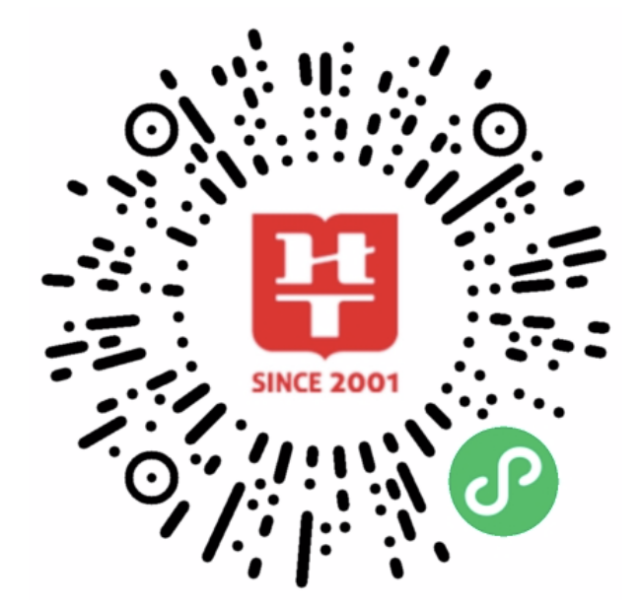 